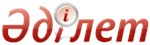 О внесении изменений в приказ Министра образования и науки Республики Казахстан от 31 марта 2011 года № 126 "Об утверждении Типового положения о диссертационном совете"Приказ Министра образования и науки Республики Казахстан от 21 января 2016 года № 56. Зарегистрирован в Министерстве юстиции Республики Казахстан 5 марта 2016 года № 13406      ПРИКАЗЫВАЮ:
      1. Внести в приказ Министра образования и науки Республики Казахстан от 31 марта 2011 года № 126 «Об утверждении Типового положения о диссертационном совете» (зарегистрированный в Реестре государственной регистрации нормативных правовых актов под № 6929, опубликованный в газете «Казахстанская правда» от 7 мая 2011 года № 150-151 (26571-26572)) следующие изменения:
      в Типовом положении о диссертационном совете, утвержденном указанным приказом:
      пункты 2 и 3 изложить в следующей редакции:
      «2. Диссертационные советы - коллегиальные органы, которые проводят защиту диссертационных работ докторантов и ходатайствуют перед Комитетом по контролю в сфере образования и науки Министерства образования и науки (далее - Комитет) о присуждении степени доктора философии (PhD), доктора по профилю (далее – диссертационный совет).
      3. Диссертационные советы создаются Комитетом на 3 (три) календарных года в высших учебных заведениях (далее – вузы), в которых размещен государственный образовательный заказ по специальностям докторантуры.
      Вузы, имеющие особый статус, а также высшие военные, специальные учебные заведения Министерства обороны Республики Казахстан, органов национальной безопасности Республики Казахстан и Министерства внутренних дел Республики Казахстан создают диссертационные советы самостоятельно. В течение одного месяца со дня создания вузы представляют информацию о созданных диссертационных советах в Комитет.
       При наличии 2 (двух) отрицательных решений Комитета по диссертационным работам, защищенным в данном диссертационном совете, Ученый совет вуза утверждает новый состав диссертационного совета. 
      При наличии более 2 (двух) отрицательных решений Комитета по диссертациям, защищенным в данном диссертационном совете, диссертационный совет прекращает свою деятельность и не функционирует в течение 3 (трех) лет после закрытия.»;
      пункт 7 изложить в следующей редакции:
       «7. В состав диссертационного совета по каждой специальности включается не менее 3 (трех) специалистов, имеющих ученую степень (кандидата наук, доктора наук) или степень доктора философии (PhD), доктора по профилю и не менее 5 научных статей в соответствующей области исследований. 
       При этом не менее 1/3 (одной трети) членов диссертационного совета должны быть штатными сотрудниками, не менее 1/3 (одной трети) - из представителей других вузов, не менее 1/3 (одной трети) - из представителей научных или других организаций. 
      В диссертационных советах, созданных в высших военных, специальных учебных заведениях Министерства обороны Республики Казахстан, органов национальной безопасности Республики Казахстан и правоохранительных органов Республики Казахстан, не менее 1/3 (одной третьей) составляют представители других вузов, научных и других организаций, остальные являются штатными сотрудниками.»;
      пункт 11 изложить в следующей редакции:
       «11. Вуз, в котором докторант проходил обучение обеспечивает обсуждение диссертации докторанта на расширенном заседании кафедры и/или лабораторий (отдела, центра). 
      За 1 (один) месяц до проведения расширенного заседания диссертация направляется 2 (двум) специалистам с ученой степенью в области научных исследований докторанта.
       На расширенном заседании принимают участие не менее 2/3 (двух третей) членов кафедры и/или лаборатории, научные консультанты, а также представители смежных (родственных) кафедр (лабораторий, отделов, центров), научных и других организаций. 
      При отсутствии консультантов, их отзывы по диссертации докторанта на заседании зачитывает руководитель кафедры/лаборатории (отдела, центра).
      Вуз, в котором докторант проходил обучение, с сопроводительным письмом на бланке вуза представляет в диссертационный совет следующие документы:
      1) отзывы отечественного и зарубежного научных консультантов (для диссертаций, содержащих государственные секреты, отзывы отечественных консультантов);
      2) положительное заключение расширенного заседания кафедры и/или лаборатории (отдела, центра);
      3) диссертация в твердом переплете и на электронном носителе (CD-диске) (далее - электронный носитель);
      4) список научных трудов и их копии.
       Диссертация представляется на одном из следующих языков - государственном, русском или английском языках. 
      Прием документов осуществляется ученым секретарем диссертационного совета, который регистрирует их в срок не менее 2 (двух) рабочих дней и представляет в диссертационный совет.»;
      пункты 14, 15, 15-1 и 16 изложить в следующей редакции:
       «14. Диссертационный совет руководствуется принципом независимости друг от друга рецензентов, научных консультантов. 
      Рецензентами не являются:
      1) сотрудники Комитета;
       2) соавторы докторанта по работам, опубликованным по теме диссертации; 
      3) руководители и работники подразделений вуза и научной организации (кафедр, лабораторий, отделов, центров), где выполнялась диссертация и/или ведутся научно-исследовательские работы, по которым докторант является заказчиком или исполнителем (соисполнителем).
      Допускается назначение одного из рецензентов из состава диссертационного совета.
      15. Диссертационный совет размещает следующую информацию о защитах докторантов и деятельности совета на интернет-ресурсах вуза (кроме материалов и диссертаций, содержащих государственные секреты):
       1) извещение о предстоящей защите с указанием адреса, даты и времени (за 1 (один) месяц до установленной даты защиты); 
       2) диссертацию (за 1 (один) месяц до установленной даты защиты и в течение 5 (пяти) месяцев после защиты диссертации); 
       3) аннотацию на государственном, русском, английском языках общим объемом не менее 1 (одного) печатного листа (за 1 (один) месяц до установленной даты защиты); 
       4) список публикаций докторанта (за 1 (один) месяц до установленной даты защиты); 
       5) отзывы научных консультантов (за 1 (один) месяц до установленной даты защиты), которые доступны в течение 5 (пяти) месяцев после защиты; 
       6) отзывы официальных рецензентов (за 10 (десять) рабочих дней до установленной даты защиты); 
      7) видеозапись защиты (в течение 5 (пяти) месяцев после защиты);
      8) отчеты диссертационных советов (по окончании календарного года);
       9) объявления об изменении даты, времени, места проведения защиты и о замене рецензентов (при наличии). 
      При размещении диссертации на интернет-ресурсах вуза обеспечивается защита авторских прав, применяются технологии защиты от незаконного копирования и дальнейшего использования материалов диссертации. После размещения диссертации на интернет-ресурсе вуза изменения в тексте диссертации не допускаются.
      На интернет-ресурсах вуза обеспечивается возможность размещения неофициальных отзывов по содержанию диссертации с дальнейшим представлением их на защите. Неофициальные отзывы, по которым невозможно установить авторство и отсутствует электронный адрес автора на защите не представляются.
      Извещение о предстоящей защите размещаются также на интернет-ресурсе Комитета в течение 5 (пяти) рабочих дней со дня поступления (кроме материалов и диссертаций, содержащих государственные секреты).
      Экземпляр диссертации на бумажном и электронном носителях передается в библиотеку вуза. В течение 7 (семи) рабочих дней после защиты экземпляры диссертации на электронном носителе передаются ученым секретарем диссертационного совета в Национальную академическую библиотеку Республики Казахстан и Национальную библиотеку Республики Казахстан (кроме диссертаций, содержащих государственные секреты).
       15-1. После приема к защите (за 1 (один) месяц до установленной даты защиты) диссертационный совет направляет диссертацию для проверки на использование докторантом заимствованного материала без ссылки на автора и источник заимствования в Национальный центр научно-технической информации (далее - НЦНТИ). 
      В случае если, в НЦНТИ установлен факт использования докторантом заимствованного материала без ссылки на автора и источник заимствования, диссертационный совет принимает отрицательное решение.
       Проверка диссертаций, содержащих государственные секреты, на использование докторантом заимствованного материала без ссылки на автора и источник заимствования проводится в НЦНТИ или комиссионно в высших военных, специальных учебных заведениях и/или научных организациях Министерства обороны Республики Казахстан, органов национальной безопасности Республики Казахстан и правоохранительных органов Республики Казахстан. 
      16. Рецензенты на основе изучения диссертации и опубликованных работ представляют в диссертационный совет письменные отзывы, в которых оцениваются актуальность избранной темы, степень обоснованности научных положений, выводов, рекомендаций, сформулированных в диссертации и ее практической значимости, их новизна, а также дается заключение о возможности присуждения степени доктора философии (PhD), доктора по профилю по соответствующей специальности.
       Замена рецензентов проводится не позже чем за 10 (десять) рабочих дней до защиты. В случае, если решение о замене рецензента принимается менее чем за 10 (десять) рабочих дней, то дата защиты переносится. 
       Копии отзывов рецензентов вручаются докторанту не позднее, чем за 10 (десять) рабочих дней до защиты диссертации. 
      При несоответствии отзыва требованиям данного пункта диссертационный совет в срок не позднее, чем за 7 (семь) рабочих дней возвращает отзыв рецензенту для дополнительного рассмотрения или проводит замену рецензента. Замена рецензентов проводится также в случае письменного отказа или невозможности осуществления рецензирования.»;
      часть вторую пункта 18 изложить в следующей редакции:
      «При отсутствии (по уважительной причине) одного из рецензентов его отзыв зачитывается ученым секретарем. Рецензентам разрешается выступить на данном заседании диссертационного совета по защите в режиме on-line в форме видео-конференции.»;
      пункт 19 изложить в следующей редакции:
       «19. Диссертационный совет проводит тайное голосование для принятия решения о ходатайстве перед Комитетом для присуждения докторанту степени доктора философии (PhD), доктора по профилю по соответствующей специальности или об отказе в присуждении данной степени. 
      Решение диссертационного совета считается принятым положительно, если за него проголосовало 2/3 (две трети) и более членов диссертационного совета, участвовавших в заседании. Если за положительное решение проголосовало менее 2/3 (двух третей) членов диссертационного совета, участвовавших в заседании, принимается отрицательное решение.
      При принятии отрицательного решения диссертационный совет составляет заключение, в котором отражается, каким требованиям настоящего Типового положения, Правил присуждения ученых степеней, утвержденных приказом Министра образования и науки Республики Казахстан от 31 марта 2011 года № 127 и зарегистрированный в Реестре государственной регистрации нормативных правовых актов за № 6951 (далее – Правила) не соответствует диссертация. Копии отзывов рецензентов, научных консультантов, видеозапись, стенограмма заседания и заключение диссертационного совета, подписанные председателем и ученым секретарем, направляются в Комитет в течение 15 (пятнадцати) календарных дней со дня принятия решения.»; 
      приложение 2 изложить в новой редакции согласно приложению к настоящему приказу.
      2. Комитету по контролю в сфере образования и науки Министерства образования и науки Республики Казахстан (Нюсупов С.Н.) в установленном законодательством порядке обеспечить:
      1) государственную регистрацию настоящего приказа в Министерстве юстиции Республики Казахстан;
      2) в течение десяти календарных дней после государственной регистрации настоящего приказа направление его копии на официальное опубликование в периодических печатных изданиях и Информационно-правовой системе «Әділет», а также в Республиканское государственное предприятие на праве хозяйственного ведения «Республиканский центр правовой информации Министерства юстиции Республики Казахстан» для размещения в Эталонном контрольном банке нормативных правовых актов Республики Казахстан;
      3) размещение настоящего приказа на официальном интернет-ресурсе Министерства образования и науки Республики Казахстан;
      4) в течении десяти рабочих дней после государственной регистрации настоящего приказа в Министерстве юстиции Республики Казахстан представление в Юридический департамент Министерства образования и науки Республики Казахстан сведений об исполнении мероприятий, предусмотренных подпунктами 1), 2) и 3) настоящего пункта.
      3. Контроль за исполнением настоящего приказа возложить на председателя Комитета по контролю в сфере образования и науки Министерства образования и науки Республики Казахстан (Нюсупов С.Н.).
       4. Настоящий приказ вводится в действие по истечении десяти календарных дней после дня его первого официального опубликования.       Министр образования и науки
      Республики Казахстан                       А. Саринжипов      «СОГЛАСОВАН»
      Министр обороны
      Республики Казахстан
      Тасмагамбетов И. Н. 
      ________________
      ___________20___ года      «СОГЛАСОВАН»
      Председатель Комитета 
      национальной безопасности
      Республики Казахстан
      Жумаканов В.З. ________________
      4 февраля 2016 года      «СОГЛАСОВАН»
      Министр внутренних дел
      Республики Казахстан
      Касымов К.Н. ________________
      ___________20___ года  Приложение           
к приказу Министра образования
 и науки Республики Казахстан 
 от 21 января 2016 года № 56 Приложение 2         
 к Типовому положению о    
 диссертационном совете                    РЕГИСТРАЦИОННО-УЧЕТНАЯ КАРТОЧКАПримечания:
 1. Текст печатается на карточке, выполненной на светлой плотной бумаге формата 148х105мм. 
2. Графы «№ аттестационного дела» и «Присуждена степень» заполняются в Комитете.
3. На оборотной стороне карточки на казахском, русском и английском языках указать фамилию, имя, отчество (при наличии) соискателя, заверенные его подписью.© 2012. РГП на ПХВ Республиканский центр правовой информации Министерства юстиции Республики КазахстанФамилия, имя, отчество (при наличии) (полностью)Фамилия, имя, отчество (при наличии) (полностью)Фамилия, имя, отчество (при наличии) (полностью)Фамилия, имя, отчество (при наличии) (полностью)Фамилия, имя, отчество (при наличии) (полностью)Год рожденияГражданство НациональностьНациональность№ аттестационного делаДиссертационный советДиссертационный советДата решенияДата решения№ решенияНаименование вуза, в котором защищена диссертацияНаименование вуза, в котором защищена диссертацияНаименование вуза, в котором защищена диссертацияНаименование вуза, в котором защищена диссертацияНаименование вуза, в котором защищена диссертацияСоискатель степениСоискатель степениСоискатель степениНаименование специальностиНаименование специальностиПрисуждена степеньПрисуждена степеньПрисуждена степеньПрисуждена степень№ дипломаДоктор философии (PhD), доктор по профилюДоктор философии (PhD), доктор по профилюДоктор философии (PhD), доктор по профилюДоктор философии (PhD), доктор по профилю